           Консультация для родителей        «Речевые игры для детей 5-6 лет»Речь – это не только средство общения, но и средство мышления, воображения, контроль за своим поведением, это средство осознания своих переживаний,  и сознания себя в целом. Ошибочно думать, что мы развиваем речь детей только во время специально организованной образовательной деятельности. Развитие речи и мышления детей – непрерывный и захватывающий процесс, который начинается с примера взрослых и заканчивается самостоятельным детским творчеством.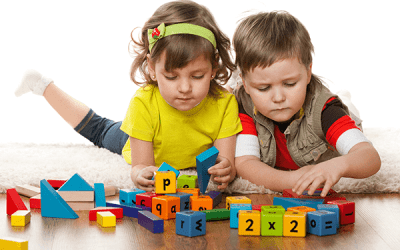 Расширение круга представлений ребенка об окружающих предметах и явлениях, знакомя его с художественными произведениями, беседуя с ними на различные бытовые темы, близкие и доступные для понимания, взрослые, тем самым, не только расширяют кругозор, но и способствуют быстрейшему овладению правильной речью. Основной проводник в мир речевого общения и мышления для ребенка только взрослый, от которого зависит и сама организация содержательного детского общения. Не только речевые возможности, но и его внутренний мир, отношение к окружающим, познавательные способности и представление о себе во многом зависят от того, как общаются с ним взрослые, как и о чем они с ним разговаривают. Общение взрослого с ребенком значительно обогащает, оживляет и повышает уровень общения дошкольника. Наибольшей эффективности оно достигнет, если будет происходить в игровой форме.Вот несколько игр, которые способствуют развитию речи и мышления ребенка дошкольного возраста:Четвертый лишнийДля игры понадобятся четыре картинки с изображением предметов, три из которых относятся к одному обобщающему понятию. Вы раскладываете их перед ребенком и предлагаете определить, какие подходят друг к другу и можно ли назвать их общим словом, а какая из картинок лишняя и почему. Набор может быть разнообразным, например: чашка, блюдце, тарелка и яблоко; медведь, лошадь, собака и курица; елка, береза, дуб и рыба. Если ребенок не понимает задания, задавайте ему наводящие вопросы, попросите назвать известных ему животных (птиц, рыб), овощи (фрукты).Можете подобрать картинки с предметами, относящимися к общему понятию, но отличающимися (например, «береза», «дуб», «липа», и «ель»). Эта игра предназначена для развития логического мышления дошкольника.Где мы были, вам не скажем, что делали - покажемОригинальность игры заключается в том, что взрослый предлагает ребенку поиграть в нее без слов. Папа или мама загадывают простое предметное действие (например, «чтение книги») и с помощью мимики и жестов показывают его ребенку. Тот должен отгадать, что делают родители. В случае правильного ответа играющие меняются местами. Если малыш успешно справляется с заданием, предложите ему угадать или показать самому цепочку последовательных событий (например, «проснулся - встал - умылся - позавтракал» и т.д.).В другом варианте игры можно рассказать известные ребенку короткое стихотворение, сказку или спеть песенку. Все это развивает воображение, фантазию, находчивость, сообразительность, умение перевоплощаться.Потерявшаяся игрушкаПодберите и поставьте на стол пять-шесть небольших игрушек. Предложите малышу запомнить их, а затем на несколько секунд закрыть глаза. В это время уберите одну из игрушек и попросите кроху угадать, что вы спрятали. Если он ответит правильно, поменяйтесь ролями. Если ребенку трудно запомнить сразу такое количество игрушек, начните игру с трех-четырех, постепенно увеличивая их число. Если малыш справляется с заданием, усложните задачу, изменив игрушки на картинки с изображением предметов (например, из детского лото).
Предложите сыну или дочке запомнить последовательность расположения игрушек на столе (какая за какой стоит). Затем незаметно поменяйте две-три из них местами. Попросите угадать, какая игрушка занимает не свое место.
Такая, на первый взгляд, простая игра поможет малышу в развитии памяти и внимания, умения сосредоточиваться.Найди тайник Нарисуйте на бумаге план комнаты, где будет проходить игра, спрячьте в ней игрушку и покажите на плане место ее расположения. Ребенок должен найти вещь, опираясь на схему. Это можно делать и на детской площадке, что значительно усложнит задание. Игра поможет развитию логического мышления, пространственной ориентации и умения действовать по определенной схеме.Игры с буквамиЕсли ребенок уже знаком с буквами, можно предложить ему игру в «звуки». Взрослый называет слово, а ребенок отвечает, с какого звука оно начинается, каким заканчивается, какие еще звуки он слышит. Если малыш хорошо справляется, можно попросить его проговаривать предложенные слова по звукам; придумывать слова, в которых, например, звук «а» стоит в начале, в конце или в середине. Можно поменяться с ребенком ролями, чтобы он сам давал задание и проверял его выполнение.
Игра развивает фонематический слух, готовит малыша к обучению чтению. Играть в нее можно по дороге в детский сад или в магазин.Игра «Я заметил»Давай проверим, кто из нас самый внимательный. Будем называть предметы, мимо которых мы проходим; а еще обязательно укажем, какие они. Вот почтовый ящик – он синий. Я заметил кошку – она пушистая. Ребенок и взрослый могут называть увиденные объекты по очереди.Игра «Отгадай предмет по его частям»- Четыре ножки, спинка, сиденье.- Корень ствол, ветки, листья.- Носик, крышка, ручка, донышко.- Корень, стебель, листья, лепестки.Игра «Волшебные очки»Представь, что у нас есть волшебные очки. Когда их надеваешь, то все становится красным (зеленым, синим и т. п.). Посмотри вокруг в волшебные очки, какого цвета все стало, скажи: красные сапоги, красный мяч, красный дом, красный нос, красный забор и пр.Почаще играйте с ребенком в различные игры: сюжетные и настольные, со словами и геометрическим материалом. Не навязывайте ему ту или иную игру, предложите - а он пускай выберет сам.Разрешите ребенку свободно пользоваться карандашами, фломастерами, ножницами, бумагой, клеем и т.д.Поощряйте игры с другими детьми. По возможности чаще водите ребенка в интересные для него места: лес, музей, театр, цирк, на елку, на каток, в зоопарк и т.д.